EVALUASI PEMBELAJARAN   Jakarta,RENCANA PEMBELAJARAN SEMESTER 6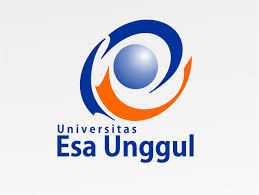 PROGRAM STUDI PSIKOLOGI FAKULTAS PSIKOLOGIUNIVERSITAS ESA UNGGULRENCANA PEMBELAJARAN SEMESTER 6PROGRAM STUDI PSIKOLOGI FAKULTAS PSIKOLOGIUNIVERSITAS ESA UNGGULRENCANA PEMBELAJARAN SEMESTER 6PROGRAM STUDI PSIKOLOGI FAKULTAS PSIKOLOGIUNIVERSITAS ESA UNGGULRENCANA PEMBELAJARAN SEMESTER 6PROGRAM STUDI PSIKOLOGI FAKULTAS PSIKOLOGIUNIVERSITAS ESA UNGGULRENCANA PEMBELAJARAN SEMESTER 6PROGRAM STUDI PSIKOLOGI FAKULTAS PSIKOLOGIUNIVERSITAS ESA UNGGULRENCANA PEMBELAJARAN SEMESTER 6PROGRAM STUDI PSIKOLOGI FAKULTAS PSIKOLOGIUNIVERSITAS ESA UNGGULRENCANA PEMBELAJARAN SEMESTER 6PROGRAM STUDI PSIKOLOGI FAKULTAS PSIKOLOGIUNIVERSITAS ESA UNGGULRENCANA PEMBELAJARAN SEMESTER 6PROGRAM STUDI PSIKOLOGI FAKULTAS PSIKOLOGIUNIVERSITAS ESA UNGGULRENCANA PEMBELAJARAN SEMESTER 6PROGRAM STUDI PSIKOLOGI FAKULTAS PSIKOLOGIUNIVERSITAS ESA UNGGULMata Kuliah                     :Asesmen PsikologiMata Kuliah                     :Asesmen PsikologiMata Kuliah                     :Asesmen PsikologiMata Kuliah                     :Asesmen PsikologiKode MK       : PSI.315Kode MK       : PSI.315Kode MK       : PSI.315Kode MK       : PSI.315Kode MK       : PSI.315Mata Kuliah Prasayarat :Psikologi Industri dan OrganisasiMata Kuliah Prasayarat :Psikologi Industri dan OrganisasiMata Kuliah Prasayarat :Psikologi Industri dan OrganisasiMata Kuliah Prasayarat :Psikologi Industri dan OrganisasiBobot MK     : 2 (dua) sksBobot MK     : 2 (dua) sksBobot MK     : 2 (dua) sksBobot MK     : 2 (dua) sksBobot MK     : 2 (dua) sksDosen Pengampu           : Dra. Sri Hastuti Handayani, M.Si, PsiDosen Pengampu           : Dra. Sri Hastuti Handayani, M.Si, PsiDosen Pengampu           : Dra. Sri Hastuti Handayani, M.Si, PsiDosen Pengampu           : Dra. Sri Hastuti Handayani, M.Si, PsiKode Dosen :7068Kode Dosen :7068Kode Dosen :7068Kode Dosen :7068Kode Dosen :7068Alokasi Waktu                 : 100 menitAlokasi Waktu                 : 100 menitAlokasi Waktu                 : 100 menitAlokasi Waktu                 : 100 menitAlokasi Waktu                 : 100 menitAlokasi Waktu                 : 100 menitAlokasi Waktu                 : 100 menitAlokasi Waktu                 : 100 menitAlokasi Waktu                 : 100 menitCapaian Pembelajaran  : 1.Mahasiswa mampu memahami metode asesmen center sebagai salah satu metode dalam program pengembangan SDM                                             2. Mahasiswa mampu memahami dan menjelaskan konsep-konsep dasar kompetensi                                              3. Mahasiswa mampu memahami dan menjelaskan pelaksanaan asesmen center                                             4. Mahasiswa mampu melakukan administrasi asesmen center yang mengacu pada kode etik asesmen centerCapaian Pembelajaran  : 1.Mahasiswa mampu memahami metode asesmen center sebagai salah satu metode dalam program pengembangan SDM                                             2. Mahasiswa mampu memahami dan menjelaskan konsep-konsep dasar kompetensi                                              3. Mahasiswa mampu memahami dan menjelaskan pelaksanaan asesmen center                                             4. Mahasiswa mampu melakukan administrasi asesmen center yang mengacu pada kode etik asesmen centerCapaian Pembelajaran  : 1.Mahasiswa mampu memahami metode asesmen center sebagai salah satu metode dalam program pengembangan SDM                                             2. Mahasiswa mampu memahami dan menjelaskan konsep-konsep dasar kompetensi                                              3. Mahasiswa mampu memahami dan menjelaskan pelaksanaan asesmen center                                             4. Mahasiswa mampu melakukan administrasi asesmen center yang mengacu pada kode etik asesmen centerCapaian Pembelajaran  : 1.Mahasiswa mampu memahami metode asesmen center sebagai salah satu metode dalam program pengembangan SDM                                             2. Mahasiswa mampu memahami dan menjelaskan konsep-konsep dasar kompetensi                                              3. Mahasiswa mampu memahami dan menjelaskan pelaksanaan asesmen center                                             4. Mahasiswa mampu melakukan administrasi asesmen center yang mengacu pada kode etik asesmen centerCapaian Pembelajaran  : 1.Mahasiswa mampu memahami metode asesmen center sebagai salah satu metode dalam program pengembangan SDM                                             2. Mahasiswa mampu memahami dan menjelaskan konsep-konsep dasar kompetensi                                              3. Mahasiswa mampu memahami dan menjelaskan pelaksanaan asesmen center                                             4. Mahasiswa mampu melakukan administrasi asesmen center yang mengacu pada kode etik asesmen centerCapaian Pembelajaran  : 1.Mahasiswa mampu memahami metode asesmen center sebagai salah satu metode dalam program pengembangan SDM                                             2. Mahasiswa mampu memahami dan menjelaskan konsep-konsep dasar kompetensi                                              3. Mahasiswa mampu memahami dan menjelaskan pelaksanaan asesmen center                                             4. Mahasiswa mampu melakukan administrasi asesmen center yang mengacu pada kode etik asesmen centerCapaian Pembelajaran  : 1.Mahasiswa mampu memahami metode asesmen center sebagai salah satu metode dalam program pengembangan SDM                                             2. Mahasiswa mampu memahami dan menjelaskan konsep-konsep dasar kompetensi                                              3. Mahasiswa mampu memahami dan menjelaskan pelaksanaan asesmen center                                             4. Mahasiswa mampu melakukan administrasi asesmen center yang mengacu pada kode etik asesmen centerCapaian Pembelajaran  : 1.Mahasiswa mampu memahami metode asesmen center sebagai salah satu metode dalam program pengembangan SDM                                             2. Mahasiswa mampu memahami dan menjelaskan konsep-konsep dasar kompetensi                                              3. Mahasiswa mampu memahami dan menjelaskan pelaksanaan asesmen center                                             4. Mahasiswa mampu melakukan administrasi asesmen center yang mengacu pada kode etik asesmen centerCapaian Pembelajaran  : 1.Mahasiswa mampu memahami metode asesmen center sebagai salah satu metode dalam program pengembangan SDM                                             2. Mahasiswa mampu memahami dan menjelaskan konsep-konsep dasar kompetensi                                              3. Mahasiswa mampu memahami dan menjelaskan pelaksanaan asesmen center                                             4. Mahasiswa mampu melakukan administrasi asesmen center yang mengacu pada kode etik asesmen centerNo.KEMAMPUAN AKHIRMATERI PEMBELAJARANBENTUK PEMBELAJARANBENTUK PEMBELAJARANBENTUK PEMBELAJARANSUMBER PEMBELAJARANINDIKATOR PENILAIANINDIKATOR PENILAIAN1Mampu memahami &menjelaskan pengertian asesmen Pengantar Asesmen -Tutorial- Tanya jawab-Tutorial- Tanya jawab-Tutorial- Tanya jawabIan Taylor (2007), Measuring Competency for Recruitment & Development, Panduan Assesment Center & Metode Seleksi,  Cetakan 1 (terjemahan) Jakarta: Penerbit PPM.Dr. Gofur Ahmad, ST., MM. (2015), Arsitektur Assessment Center, Jakarta: PT. Grasindo.Syaiful F. Prihadi ( 2004), Assessment Centre, Identifikasi, Pengukuran, dan Pengembangan Kompetensi, Jakarta: PT. Gramedia Pustaka Utama.Lyle M. Spencer, Jr., PhD, Signe M. Spencer (1993), Competence At Work, Models for Superior Performance, New York: John Wiley & Sons, Inc.Dr. H. Achmad S Ruky (2003), Sumber Daya Manusia Berkualitas Mengubah Visi Menjadi Realitas, Pendekatan Mikro Praktis Untuk Memperoleh dan Mengembangkan Sumber Daya Manusia Berkualitas Dalam Organisasi, Jakarta: PT. Gramedia Pustaka Utama.-Mampu menjelaskan pengertian asesmen -Mampu menjelaskan perbedaan asesmen psikologi dengan asesmen center-Mampu menjelaskan pengertian asesmen -Mampu menjelaskan perbedaan asesmen psikologi dengan asesmen center2Mampu memahami &menjelaskan prosesasesmen centerPengertian Asesmen-Tutorial- Tanya jawab-Discovery Learning-Tutorial- Tanya jawab-Discovery Learning-Tutorial- Tanya jawab-Discovery LearningIan Taylor (2007), Measuring Competency for Recruitment &Development, Panduan Assesment Center & Metode Seleksi,  Cetakan 1 (terjemahan) Jakarta: Penerbit PPM.Dr. Gofur Ahmad, ST., MM. (2015), Arsitektur Assessment Center, Jakarta: PT. Grasindo.Syaiful F. Prihadi ( 2004), Assessment Centre, Identifikasi, Pengukuran, dan Pengembangan Kompetensi, Jakarta: PT. Gramedia Pustaka Utama.Lyle M. Spencer, Jr., PhD, Signe M. Spencer (1993), Competence At Work, Models for Superior Performance, New York: John Wiley & Sons, Inc.Dr. H. Achmad S Ruky (2003), Sumber Daya Manusia Berkualitas Mengubah Visi Menjadi Realitas, Pendekatan Mikro Praktis Untuk Memperoleh dan Mengembangkan Sumber Daya Manusia Berkualitas Dalam Organisasi, Jakarta: PT. Gramedia Pustaka Utama.-Mampu menjelaskan proses asesmen center-Mampu menjelaskan kegunaan dan manfaat asesmen center dalam pengelolaan SDM-  Mampu menjelaskan prospek dan tantangan asesmen center dalam pengelolaan SDM-Mampu menjelaskan proses asesmen center-Mampu menjelaskan kegunaan dan manfaat asesmen center dalam pengelolaan SDM-  Mampu menjelaskan prospek dan tantangan asesmen center dalam pengelolaan SDM3Mampu memahami dan menjelaskan kode etik pelaksanaan asesmen center serta tuntutan perilaku asesor yang benarEtika Pelaksanaan Asesmen Center-Tutorial- Tanya jawab- Cooperative learning-Tutorial- Tanya jawab- Cooperative learning-Tutorial- Tanya jawab- Cooperative learningBuku Kode Etik Pelaksanaan Assessment Center, yang disusun oleh Perkumpulan Asessment Center Indonesia (PASSTI)Mampu memahami dan menjelaskan kode etik pelaksanaan asesmencenter yg terkait denganpenyelenggaraan, tanggung jawab asesor dan hak serta kewajiban asesor dan asesee.Mampu membedaan kegiatan yang bukan tergolong asesmen centerMampu memahami dan menjelaskan kode etik pelaksanaan asesmencenter yg terkait denganpenyelenggaraan, tanggung jawab asesor dan hak serta kewajiban asesor dan asesee.Mampu membedaan kegiatan yang bukan tergolong asesmen center4Mampu memahami & menjelaskan sejarah perkembangan asesmen centerSejarah Asesmen Center-Tutorial-Tanya jawab- Cooperative learning-Tutorial-Tanya jawab- Cooperative learning-Tutorial-Tanya jawab- Cooperative learningSyaiful F. Prihadi ( 2004), Assessment Centre, Identifikasi, Pengukuran, dan Pengembangan Kompetensi, Jakarta: PT. Gramedia Pustaka Utama.Dr. H. Achmad S Ruky (2003), Sumber Daya Manusia Berkualitas Mengubah Visi Menjadi Realitas, Pendekatan Mikro Praktis Untuk Memperoleh dan Mengembangkan Sumber Daya Manusia Berkualitas Dalam Organisasi, Jakarta: PT. Gramedia Pustaka Utama.-Mampu memahami dan menjelaskan sejarah asesmen center-Mampu memahami dan menjelaskan perkembangan asesmen center di beberapa negara dan perbedaannya-  Mampu memahami dan menjelaskan perkembangan asesmen center di Indonesia-Mampu memahami dan menjelaskan sejarah asesmen center-Mampu memahami dan menjelaskan perkembangan asesmen center di beberapa negara dan perbedaannya-  Mampu memahami dan menjelaskan perkembangan asesmen center di Indonesia5Mampu memahami dan menjelaskan konsep dasar kompetensi Konsep Dasar Kompetensi-Tutorial- Tanya jawab- Small Group Discussion-Tutorial- Tanya jawab- Small Group Discussion-Tutorial- Tanya jawab- Small Group DiscussionIan Taylor (2007), Measuring Competency for Recruitment & Development, Panduan Assesment Center & Metode Seleksi,  Cetakan 1 (terjemahan) Jakarta: Penerbit PPM.Dr. Gofur Ahmad, ST., MM. (2015), Arsitektur Assessment Center, Jakarta: PT. Grasindo.Syaiful F. Prihadi ( 2004), Assessment Centre, Identifikasi, Pengukuran, dan Pengembangan Kompetensi, Jakarta: PT. Gramedia Pustaka Utama.Lyle M. Spencer, Jr., PhD, Signe M. Spencer (1993), Competence At Work, Models for Superior Performance, New York: John Wiley & Sons, Inc.Dr. H. Achmad S Ruky (2003), Sumber Daya Manusia Berkualitas Mengubah Visi Menjadi Realitas, Pendekatan Mikro Praktis Untuk Memperoleh dan Mengembangkan Sumber Daya Manusia Berkualitas Dalam Organisasi, Jakarta: PT. Gramedia Pustaka Utama.-Mampu memahami dan menjelaskan pengertian kompetensi-Mampu memahami dan menjelaskan perbedaan pengertian kompetensi dan kompeten-Mampu memahami dan menjelaskan karakteristik dasar kompetensi-  Mampu menjelaskan perbedaan jenis kompetensi soft dan hard.-Mampu memahami dan menjelaskan pengertian kompetensi-Mampu memahami dan menjelaskan perbedaan pengertian kompetensi dan kompeten-Mampu memahami dan menjelaskan karakteristik dasar kompetensi-  Mampu menjelaskan perbedaan jenis kompetensi soft dan hard.6Mampu memahami dan menjelaskan pelaksanaan asesmen kompetensiAsesmen Kompetensi-Tutorial-Tanya jawab-Cooperatice learning-Tutorial-Tanya jawab-Cooperatice learning-Tutorial-Tanya jawab-Cooperatice learningIan Taylor (2007), Measuring Competency for Recruitment & Development, Panduan Assesment Center & Metode Seleksi,  Cetakan 1 (terjemahan) Jakarta: Penerbit PPM.Dr. Gofur Ahmad, ST., MM. (2015), Arsitektur Assessment Center, Jakarta: PT. Grasindo.Syaiful F. Prihadi ( 2004), Assessment Centre, Identifikasi, Pengukuran, dan Pengembangan Kompetensi, Jakarta: PT. Gramedia Pustaka Utama.Lyle M. Spencer, Jr., PhD, Signe M. Spencer (1993), Competence At Work, Models for Superior Performance, New York: John Wiley & Sons, Inc.-Mampu memahami dan menjelaskan unsur-unsur penting dalam asesmen kompetensi-Mampu memahami dan menjelaskan parameter/ukuran dalam asesmen kompetensi-Mampu memahamidan menjelaskan fakta/evidence dari objek yang diukur-  Mampu memahami dan  menjelaskan mekanisme atau prosedur asesmen kompetensi-Mampu memahami dan menjelaskan unsur-unsur penting dalam asesmen kompetensi-Mampu memahami dan menjelaskan parameter/ukuran dalam asesmen kompetensi-Mampu memahamidan menjelaskan fakta/evidence dari objek yang diukur-  Mampu memahami dan  menjelaskan mekanisme atau prosedur asesmen kompetensi7Mampu memahami dan menjelaskan langkah-langkah penyusunan model kompetensiPenyusunan Model Kompetensi -Tutorial- Tanya jawab- Small Group Discussion-Tutorial- Tanya jawab- Small Group Discussion-Tutorial- Tanya jawab- Small Group DiscussionIan Taylor (2007), Measuring Competency for Recruitment & Development, Panduan Assesment Center & Metode Seleksi,  Cetakan 1 (terjemahan) Jakarta: Penerbit PPM.Dr. Gofur Ahmad, ST., MM. (2015), Arsitektur Assessment Center, Jakarta: PT. Grasindo.Syaiful F. Prihadi ( 2004), Assessment Centre, Identifikasi, Pengukuran, dan Pengembangan Kompetensi, Jakarta: PT. Gramedia Pustaka Utama.Lyle M. Spencer, Jr., PhD, Signe M. Spencer (1993), Competence At Work, Models for Superior Performance, New York: John Wiley & Sons, Inc.Mampu memahami dan menjelaskan struktur model kompetensiMampu memahami dan menjelaskan pemetaan model kompetensiMampu memahami dan menjelaskan kerangka model kompetensiMampu memahami dan menjelaskan format model kompetensiMampu memahami dan menjelaskan deskripsi kompetensi, uraian level, elemen kompetensi, dan indikator perilaku.Mampu memahami dan menjelaskan struktur model kompetensiMampu memahami dan menjelaskan pemetaan model kompetensiMampu memahami dan menjelaskan kerangka model kompetensiMampu memahami dan menjelaskan format model kompetensiMampu memahami dan menjelaskan deskripsi kompetensi, uraian level, elemen kompetensi, dan indikator perilaku.8Mampu memahami dan menjelaskan berbagai alat ukur kompetensiAlat Ukur Kompetensi-Tutorial- Tanya jawab- Coeperative learning-Tutorial- Tanya jawab- Coeperative learning-Tutorial- Tanya jawab- Coeperative learningIan Taylor (2007), Measuring Competency for Recruitment & Development, Panduan Assesment Center & Metode Seleksi,  Cetakan 1 (terjemahan) Jakarta: Penerbit PPM.Dr. Gofur Ahmad, ST., MM. (2015), Arsitektur Assessment Center, Jakarta: PT. Grasindo.Syaiful F. Prihadi ( 2004), Assessment Centre, Identifikasi, Pengukuran, dan Pengembangan Kompetensi, Jakarta: PT. Gramedia Pustaka Utama.Lyle M. Spencer, Jr., PhD, Signe M. Spencer (1993), Competence At Work, Models for Superior Performance, New York: John Wiley & Sons, Inc.-Mampu memahami dan menjelaskan jenis dan cara menggunakan alat ukur kompetensi-  Mampu memahami dan menjelaskan kelebihan dan kekurangan alat ukur kompetensi-  -Mampu memahami dan menjelaskan jenis dan cara menggunakan alat ukur kompetensi-  Mampu memahami dan menjelaskan kelebihan dan kekurangan alat ukur kompetensi-  9Mampu memahami dan menjelaskan peran asesor dalam asesmen kompetensiAsesor- Tutorial- Tanya jawab-Role Playing- Tutorial- Tanya jawab-Role Playing- Tutorial- Tanya jawab-Role PlayingIan Taylor (2007), Measuring Competency for Recruitment & Development, Panduan Assesment Center & Metode Seleksi,  Cetakan 1 (terjemahan) Jakarta: Penerbit PPM.Dr. Gofur Ahmad, ST., MM. (2015), Arsitektur Assessment Center, Jakarta: PT. Grasindo.Syaiful F. Prihadi ( 2004), Assessment Centre, Identifikasi, Pengukuran, dan Pengembangan Kompetensi, Jakarta: PT. Gramedia Pustaka Utama.Lyle M. Spencer, Jr., PhD, Signe M. Spencer (1993), Competence At Work, Models for Superior Performance, New York: John Wiley & Sons, Inc.-Mampu memahami dan menjelaskan peran, tugas, dan tanggung jawab asesor-  Mampu memahami dan menjelaskan ketrampilan yang harus dimiliki oleh asesor-  Mampu memahami dan menjelaskan kriteria asesor yang baik-Mampu memahami dan menjelaskan peran, tugas, dan tanggung jawab asesor-  Mampu memahami dan menjelaskan ketrampilan yang harus dimiliki oleh asesor-  Mampu memahami dan menjelaskan kriteria asesor yang baik10Mampu memilih metode asesmen yang tepat Pemilihan Alat Ukur Asesmen Center-Tutorial- Tanya jawab- Small Group Discussion -Tutorial- Tanya jawab- Small Group Discussion -Tutorial- Tanya jawab- Small Group Discussion Ian Taylor (2007), Measuring Competency for Recruitment & Development, Panduan Assesment Center & Metode Seleksi,  Cetakan 1 (terjemahan) Jakarta: Penerbit PPM.Dr. Gofur Ahmad, ST., MM. (2015), Arsitektur Assessment Center, Jakarta: PT. Grasindo.Syaiful F. Prihadi ( 2004), Assessment Centre, Identifikasi, Pengukuran, dan Pengembangan Kompetensi, Jakarta: PT. Gramedia Pustaka Utama.Lyle M. Spencer, Jr., PhD, Signe M. Spencer (1993), Competence At Work, Models for Superior Performance, New York: John Wiley & Sons, Inc.-Mampu membedakan berbagai alat ukur kompetensi-  Mampu menjelaskan kekuatan dan kelemahan alat ukur kompetensi yang digunakan-  Mampu memilih alat ukur kompetensi sesuai dengan tujuan dan sasaran asesmen-Mampu membedakan berbagai alat ukur kompetensi-  Mampu menjelaskan kekuatan dan kelemahan alat ukur kompetensi yang digunakan-  Mampu memilih alat ukur kompetensi sesuai dengan tujuan dan sasaran asesmen11Mampu melakukan Competency Based InterviewCompetency Based Interview- Tutorial- Tanya jawab-Role Playing- Tutorial- Tanya jawab-Role Playing- Tutorial- Tanya jawab-Role PlayingIan Taylor (2007), Measuring Competency for Recruitment & Development, Panduan Assesment Center & Metode Seleksi,  Cetakan 1 (terjemahan) Jakarta: Penerbit PPM.Dr. Gofur Ahmad, ST., MM. (2015), Arsitektur Assessment Center, Jakarta: PT. Grasindo.-  Mampu membuat guidanceCompetency Based Interview-  Mampu melaksanakan dan mencatat hasil Competency Based Interviewsecara verbatim-  Mampu membuat guidanceCompetency Based Interview-  Mampu melaksanakan dan mencatat hasil Competency Based Interviewsecara verbatim12Mampu memberikan penilaian hasil asesmen kompetensiPenilaian Hasil Asesmen Kompetensi-Tutorial- Tanya jawab- Small Group Discussion-Problem Based Learning-Tutorial- Tanya jawab- Small Group Discussion-Problem Based Learning-Tutorial- Tanya jawab- Small Group Discussion-Problem Based LearningIan Taylor (2007), Measuring Competency for Recruitment & Development, Panduan Assesment Center & Metode Seleksi,  Cetakan 1 (terjemahan) Jakarta: Penerbit PPM.Dr. Gofur Ahmad, ST., MM. (2015), Arsitektur Assessment Center, Jakarta: PT. Grasindo.Syaiful F. Prihadi ( 2004), Assessment Centre, Identifikasi, Pengukuran, dan Pengembangan Kompetensi, Jakarta: PT. Gramedia Pustaka Utama.Lyle M. Spencer, Jr., PhD, Signe M. Spencer (1993), Competence At Work, Models for Superior Performance, New York: John Wiley & Sons, Inc.Loma’s Competency Dictionary (1998), Loma Information That Works.-Mampu memahami dan menjelaskan teknik penilaian kompetensi-  Mampu memberikan penilaian kompetensi -Mampu memahami dan menjelaskan teknik penilaian kompetensi-  Mampu memberikan penilaian kompetensi 13Mampu memberikan penilaian hasil asesmen kompetensiPenilaian Hasil Asesmen Kompetensi (lanjutan)- Tutorial- Tanya jawab- Small Group Discussion- Problem Based Learning- Tutorial- Tanya jawab- Small Group Discussion- Problem Based Learning- Tutorial- Tanya jawab- Small Group Discussion- Problem Based LearningIan Taylor (2007), Measuring Competency for Recruitment & Development, Panduan Assesment Center & Metode Seleksi,  Cetakan 1 (terjemahan) Jakarta: Penerbit PPM.Dr. Gofur Ahmad, ST., MM. (2015), Arsitektur Assessment Center, Jakarta: PT. Grasindo.Syaiful F. Prihadi ( 2004), Assessment Centre, Identifikasi, Pengukuran, dan Pengembangan Kompetensi, Jakarta: PT. Gramedia Pustaka Utama.Lyle M. Spencer, Jr., PhD, Signe M. Spencer (1993), Competence At Work, Models for Superior Performance, New York: John Wiley & Sons, Inc.Loma’s Competency Dictionary (1998), Loma Information That Works.-  Mampu memahami dan menjelaskan teknik penilaian kompetensi-  Mampu memberikan penilaian kompetensi -  Mampu memahami dan menjelaskan teknik penilaian kompetensi-  Mampu memberikan penilaian kompetensi 14Mampu memberikan penilaian hasil asesmen kompetensiPenilaian Hasil Asesmen Kompetensi (lanjutan)- Tutorial- Tanya jawab- Small Group Discussion- Problem Based Learning- Tutorial- Tanya jawab- Small Group Discussion- Problem Based Learning- Tutorial- Tanya jawab- Small Group Discussion- Problem Based LearningIan Taylor (2007), Measuring Competency for Recruitment & Development, Panduan Assesment Center & Metode Seleksi,  Cetakan 1 (terjemahan) Jakarta: Penerbit PPM.Dr. Gofur Ahmad, ST., MM. (2015), Arsitektur Assessment Center, Jakarta: PT. Grasindo.Syaiful F. Prihadi ( 2004), Assessment Centre, Identifikasi, Pengukuran, dan Pengembangan Kompetensi, Jakarta: PT. Gramedia Pustaka Utama.Lyle M. Spencer, Jr., PhD, Signe M. Spencer (1993), Competence At Work, Models for Superior Performance, New York: John Wiley & Sons, Inc.Loma’s Competency Dictionary (1998), Loma Information That Works.-  Mampu memahami dan menjelaskan teknik penilaian kompetensi-  Mampu memberikan penilaian kompetensi -  Mampu memahami dan menjelaskan teknik penilaian kompetensi-  Mampu memberikan penilaian kompetensi Mengetahui,Ketua Program Studi,Dra. Sulis Mariyanti, M.Si, PsiMengetahui,Ketua Program Studi,Dra. Sulis Mariyanti, M.Si, PsiMengetahui,Ketua Program Studi,Dra. Sulis Mariyanti, M.Si, PsiMengetahui,Ketua Program Studi,Dra. Sulis Mariyanti, M.Si, PsiMengetahui,Ketua Program Studi,Dra. Sulis Mariyanti, M.Si, PsiDosen Pengampu,Dra. Sri Hastuti Handayani, M.Si, PsiDosen Pengampu,Dra. Sri Hastuti Handayani, M.Si, PsiDosen Pengampu,Dra. Sri Hastuti Handayani, M.Si, PsiSESIPROSEDURBENTUKSEKOR ≥ 77 (A / A-)SEKOR ≥ 65 (B- / B / B+)SEKOR ≥ 60 (C / C+)SEKOR ≥ 45 (D)SEKOR < 45 (E)BOBOT1234567891011121314Mengetahui,Ketua Program Studi,Nama dan tanda tanganDosen Pengampu,Nama dan tanda tangan